Rotary Club of Carleton Place  & Mississippi Mills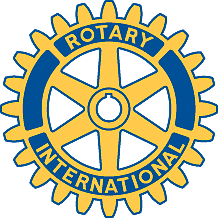 Meeting of August 28th, 2007Marion chaired the meeting in the absence of Fraser. David McGlade has obtained the hotel's agreement to have a locker, probably with a Rotary crest, and will arrange with a carpenter for the work to be done.Gordon discussed three requests for donations, that have been reviewed by the donations committee.  It was decided (moved Gordon, seconded Alan) to continue with the High School Bursaries (3 at $500 each).  Alan will attend the presentation at the Almonte High School, and Allan at the Carleton Place High School.  We will not contribute funding to the Student Exchange with Franklin, Tennessee, but will help fund the Carleton Place Heritage Day.Gordon noted that the Trail is in need of maintenance, and that power mowers will be more effective than whipper-snappers.  The next meeting will be a work party at the Trail, followed by a meal at Jersey's.  Louise will wait at the hotel to hand out attendance cards to any visitors who appear.  Exact time and place will be decided by Gordon and circulated by email.There was discussion about the appropriateness of other activities such as work parties at our regular meeting time.  Bernie and David McGlade voiced objections, and requested an executive review.Alan recommended visits to the Waba Cottage Museum and Gardens, just south of White Lake on the road to Pakenham.   Alan will invite Jim Austin to speak at one of our meetings. Mike mentioned that Kiwi Gardens, just west of Perth, was also worth visiting. Alan will also invite a speaker to talk about the referendum on changing Ontario Election Law.Bernie will meet with Marion and Kevin Laplante on September 9th.Gordon then gave an interesting talk about his career in private industry, federal government and for the last 18 years as a consultant.  He focussed on how important career decisions had been influenced by his wife Lorna.  They were married at ages of about 21, and went immediately to live in BC. One example of Lorna's influence was a refusal to live in St. George, BC, due to high rents and dismal accomodation.  Another was her intervention with his boss while he was ill, resulting in a change of job.  She took on the job of breeding German Shepherds while he was travelling extensively, and played her role in bringing up six children.  During the Mulroney govenrment, Gordon decided to leave EMR, and become a consultant.  His final quote was “behind every successful man, there is a surprised woman”.  They have been married 53 years, and the club congratulated them.Club ActivitiesSeptember 4th. Trail clean-up working party.September 11th. Opening ceremony for Community Living Association Deck.